令和元年　９月　１０日相模原市立中学校長　様神奈川県公立中学校教育研究会技 術・家 庭 科 研 究 部 会部 会 長    　田 邊   正 彦（　公　印　省　略　）　神奈川県公立中学校教育研究会　技術・家庭科研究部会『第１９回創造ものづくり教育フェア in かながわ』の開催について　(依頼)　時下、皆様にはますますご清栄のこととお喜び申しあげます。日頃より本研究部会に対しまして、格別のご理解とご協力をいただきまして、感謝しております。　さて、『創造ものづくり教育フェアinかながわ』につきまして、つぎの通り開催致しますので、校務ご多用とは存じますが、貴校　　　　　　　　　　　様（教頭・副校長・統括教諭・主幹教諭・教諭）のご出席につきまして、ご高配頂きますよう、よろしくお願い申し上げます。　　１　名　称　　神奈川県公立中学校教育研究会　技術・家庭科研究部会　　　　　　　　　『第２０回創造ものづくり教育フェア in かながわ』の運営　　２　日　時　　令和元年１１月２日（土）　7:30～18:00　　　　　　　　　　　　　　　　　　　　　　　　※事務局及び駐車場係は7:30集合　　　　　　　　　　　　　　　　　　　　　　　　※大会役員は8:00集合３　会　場　　横浜市立港中学校                   神奈川県横浜市中区山下町241（代表℡　045-681-3618）石川町駅から徒歩約４分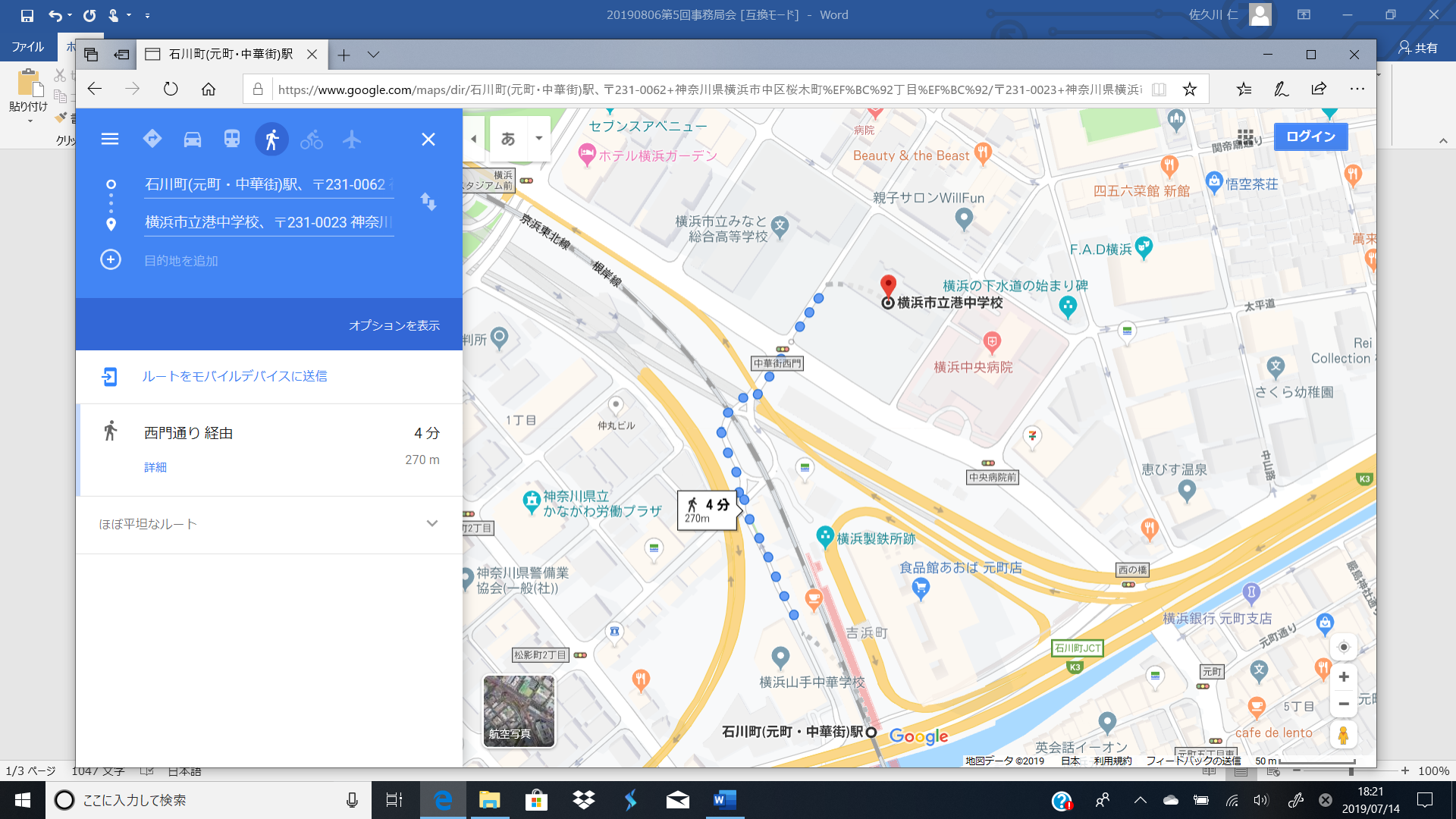 　　４　内　容　　県下の生徒による、作品展示および競技会　　　　　　　　　　○生徒作品コンクール　　　　　　　　　　○あなたのためのお弁当コンクール　　　　　　　　　　○木工チャレンジコンテスト　　　　　　　　　　○豊かな生活を創るアイデアバッグ　　　　　　　　　　○創造アイデアロボットコンテスト　　　　　　　　　　○パソコン入力コンクール令和元年　９月　１０日相模原地区技術･家庭科県フェア担当者 様神奈川県公立中学校教育研究会技 術・家 庭 科 研 究 部 会部 会 長    　田 邊   正 彦（　公　印　省　略　）　神奈川県公立中学校教育研究会　技術・家庭科研究部会『第２０回創造ものづくり教育フェア in かながわ』の開催について　(依頼)　時下、皆様にはますますご清栄のこととお喜び申しあげます。日頃より本研究部会に対しまして、格別のご理解とご協力をいただきまして、感謝しております。　さて、『創造ものづくり教育フェアinかながわ』につきまして、つぎの通り開催致しますので、校務ご多用とは存じますが、貴職の出席につきまして、よろしくお願い申し上げます。　　１　名　称　　神奈川県公立中学校教育研究会　技術・家庭科研究部会　　　　　　　　　『第２０回創造ものづくり教育フェア in かながわ』の運営　　２　日　時　　令和元年１１月２日（土）　7:30～18:00　　　　　　　　　　　　　　　　　　　　　　　　※事務局及び駐車場係は7:30集合　　　　　　　　　　　　　　　　　　　　　　　　※大会役員は8:00集合３　会　場　　横浜市立港中学校                   神奈川県横浜市中区山下町241（代表℡　045-681-3618）石川町駅から徒歩約４分　　４　内　容　　県下の生徒による、作品展示および競技会　　　　　　　　　　○生徒作品コンクール　　　　　　　　　　○あなたのためのお弁当コンクール　　　　　　　　　　○木工チャレンジコンテスト　　　　　　　　　　○豊かな生活を創るアイデアバッグ　　　　　　　　　　○創造アイデアロボットコンテスト　　　　　　　　　　○パソコン入力コンクールなお、会場は中学校を利用しますので、上履きをご持参下さい。